CAMPBELLTOWN DISTRICT NETBALL ASSOCIATION INCPLAYER REGISTRATION FOR REPRESENTATIVE SELECTION2018 11 YEARS DEVELOPMENT SQUADTUESDAY 5 SEPTEMBER, 2017 AT 6.00PMPLEASE NOTEYOU MUST BE BORN IN 2007 TO ATTEND THESE TRIALSPlayers are to wear club uniform and suitable footwear to junior trials.All successful junior players must pay a deposit of $50.00 at first training session after selections.Please note CDNA Representative Rules require that representative netball must take precedence over other leisure activities.  Leave of absence should be requested for family commitments or holidays which may involve non-attendance at games, carnivals or training sessions.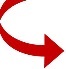 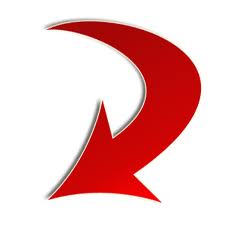 NameNameDate of birthAddressAddressPostcodeHome phone                                                                             MobileHome phone                                                                             MobileEmail addressEmail addressParent contact:                                                                           MobileParent contact:                                                                           MobileI am registered with                                                         Club/Assoc.I am registered with                                                         Club/Assoc.Grade played this year:Playing position – 1st preference                                            2nd preferencePlaying position – 1st preference                                            2nd preferencePlaying position – 1st preference                                            2nd preferenceClub Coach name:                                                           Contact No:Club Coach name:                                                           Contact No:Club Coach name:                                                           Contact No:Playing experience:Playing experience:Playing experience:Representative playing experience (if any):Signed                                                                                      SignedRepresentative playing experience (if any):Signed                                                                                      Signed--PlayerParent/Guardian if under 18 years